Publicado en Barcelona el 13/03/2017 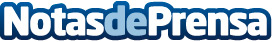 NEXIONA intensifica la comercialización de MIIMETIQ EDGE, su solución Edge Computing con Tech Data y DellNEXIONA aprovechará su presencia en el Smart IoT London 2017 (15 y 16 de marzo) para anunciar la disponibilidad de su producto estrella: MIIMETIQ EDGE, la solución de IoT todo en uno para proyectos pequeños y medianos. MIIMETIQ EDGE está formado por el Gateway para IoT más potente del mercado, desarrollado por Dell: el Edge Gateway 5000 diseñado para agregar, asegurar y retransmitir datos procedentes de una gran variedad de sensores y equipos, en combinación con la plataforma ligera para IoT MIIMETIQ LITEDatos de contacto:Manolo LópezNota de prensa publicada en: https://www.notasdeprensa.es/nexiona-intensifica-la-comercializacion-de Categorias: Internacional Hardware Cataluña E-Commerce Software http://www.notasdeprensa.es